Get the right care when you need it with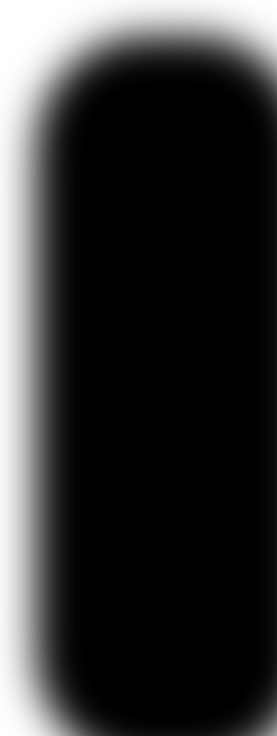 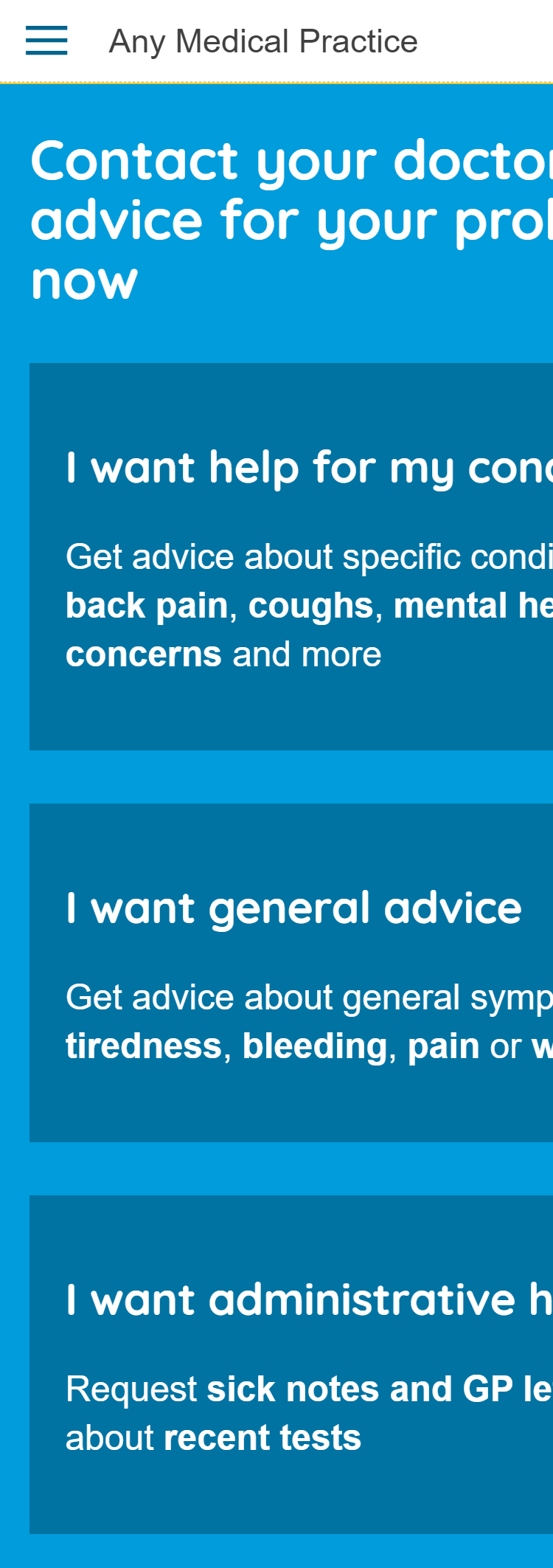 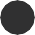 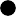 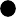 eConsult lets patients request medical or administrative help from their own GP practice online, for free, 24/7.Go to your practice website to start.Your practice will get back with the right care for you.More convenient than calling the practiceGive your doctors all the info they need to get you the right careFree up time for your doctors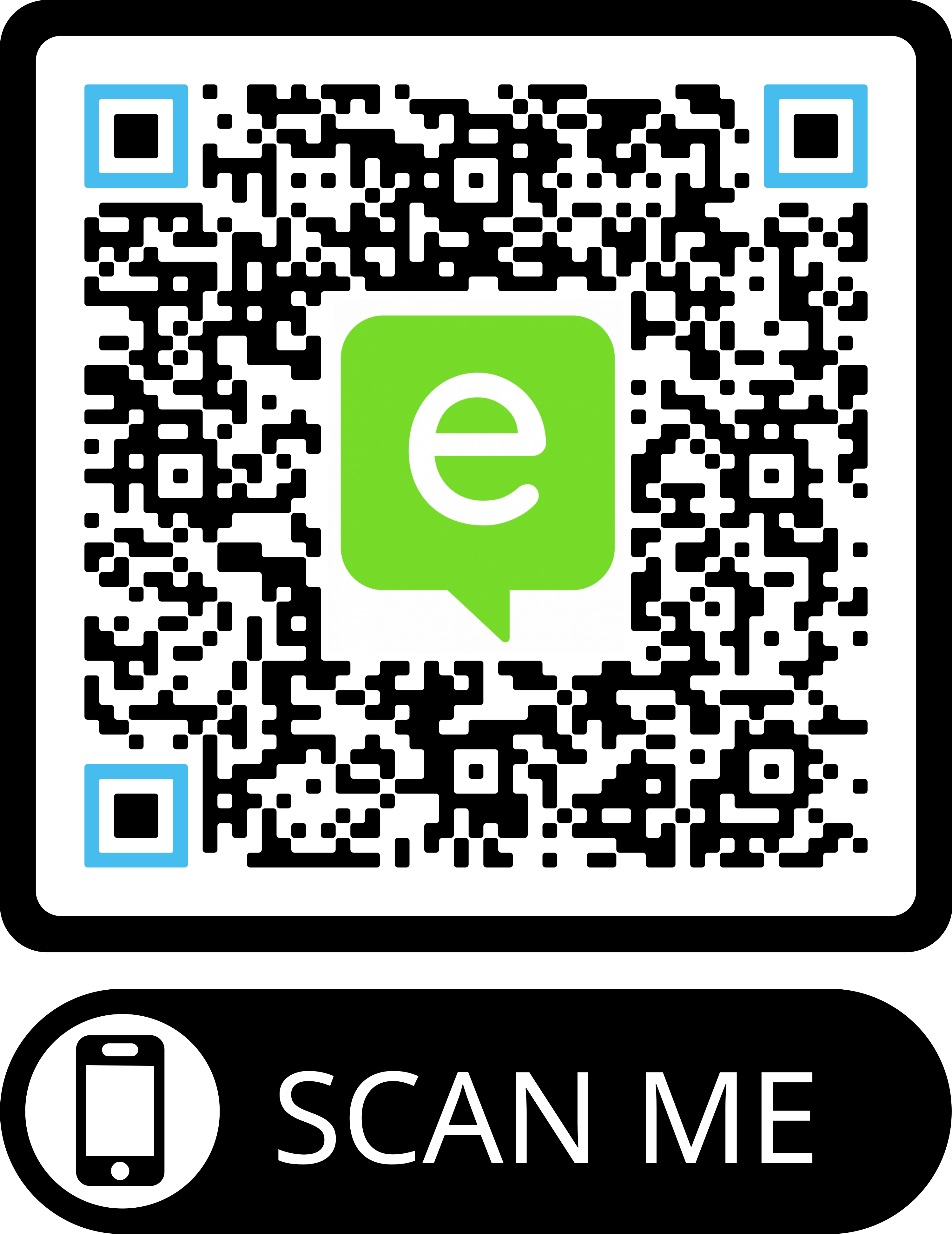 www.econsult.net/nhs-patientsHow does eConsult work?You should use eConsult for anything you would normally contact your GP practice for.For example: when you feel unwell or if you need a GP letter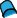 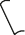 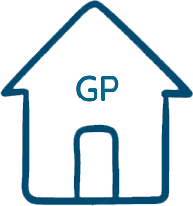 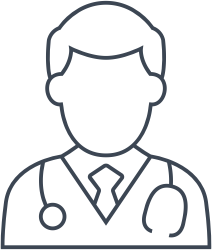 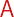 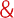 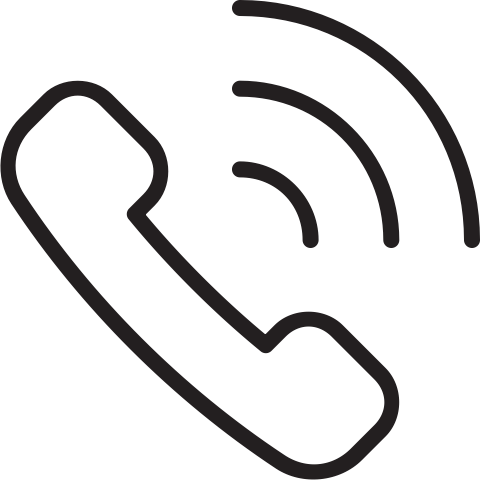 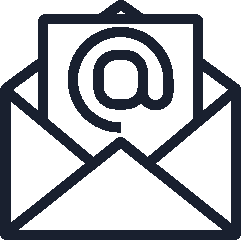 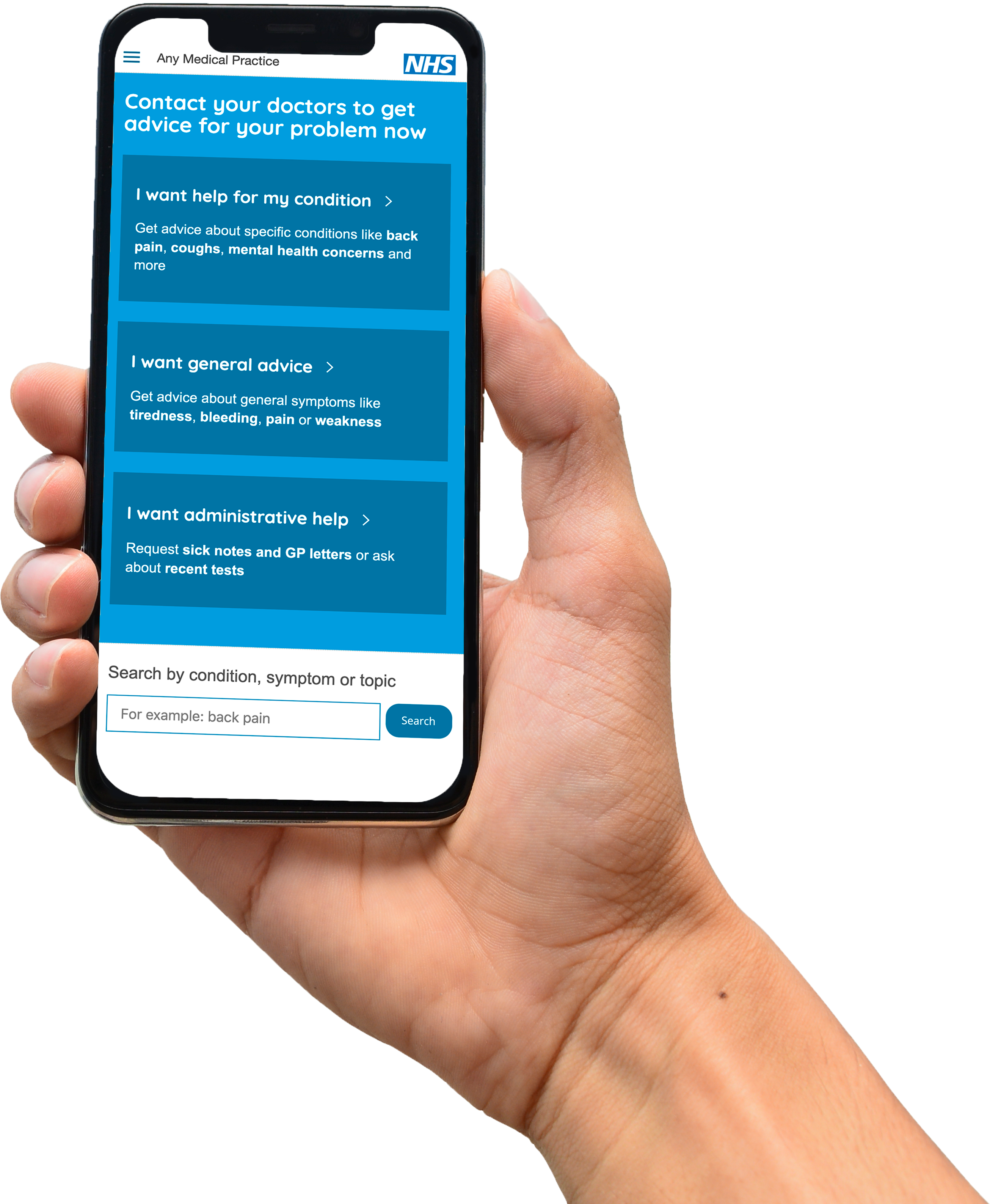 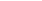 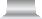 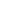 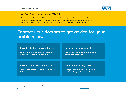 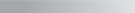 When can you use eConsult?When you feel unwell or want medical advice from your GP practice.When you need reassurance from your doctors of what is best to do - for you or your children.When you have an administrative request such as requesting test results,a sick note or asking questions about medications.Why should you use eConsult?You can submit an eConsult 24/7 from anywhere you have internet connection.The structured questions ask everything your doctors need to safely get you to the right care.Patient safety is key. Our red-ﬂagging alerts doctors to your conditions and directs you to more critical care if needed.Available on the NHS AppAvailable from your practice website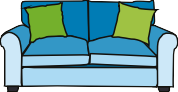 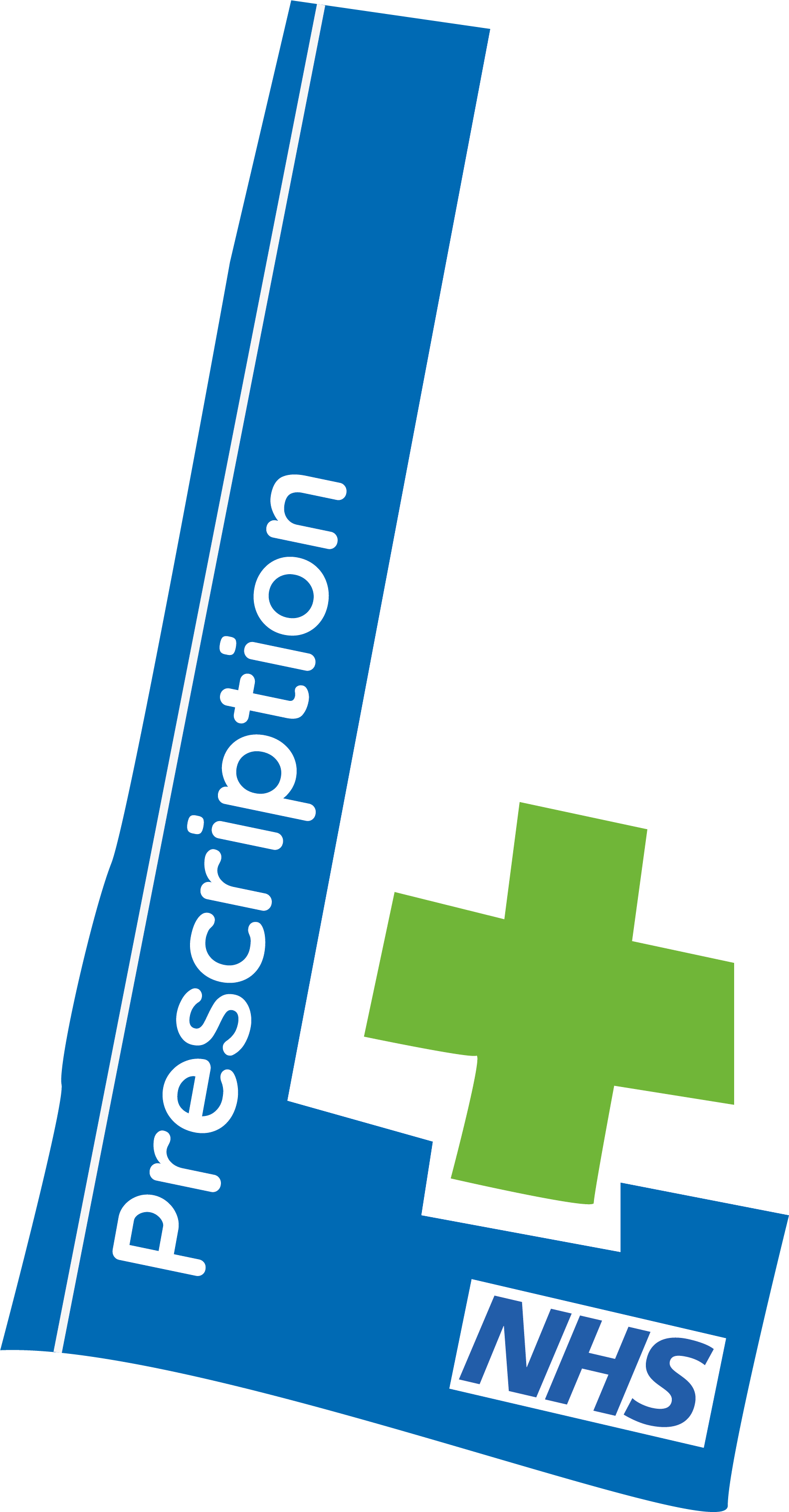 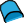 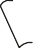 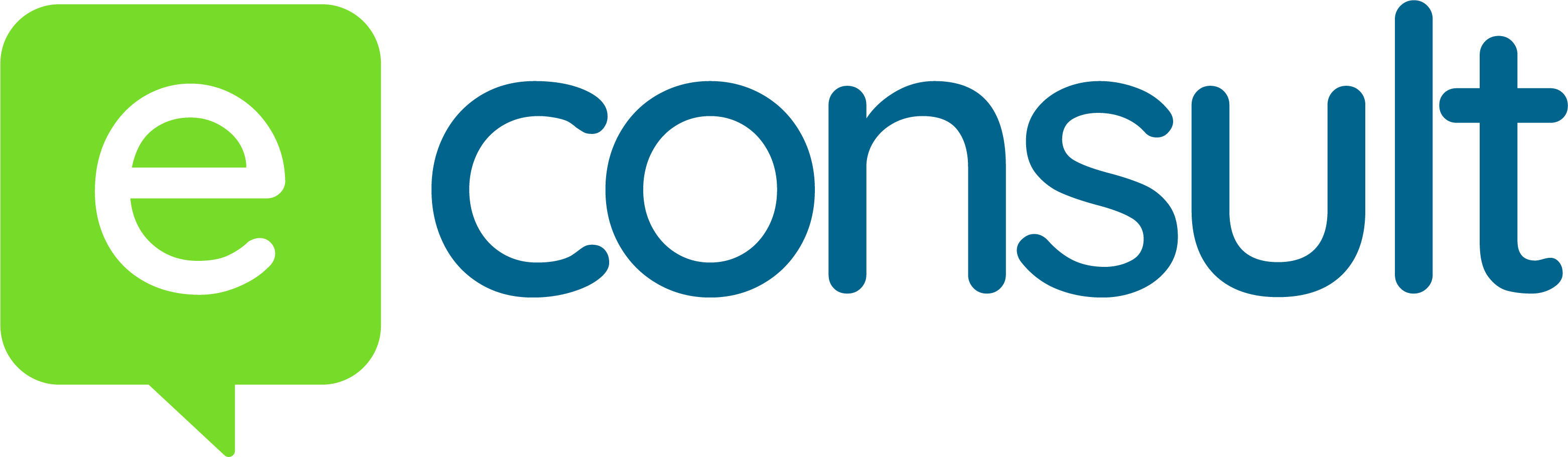 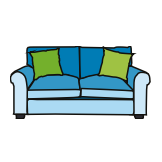 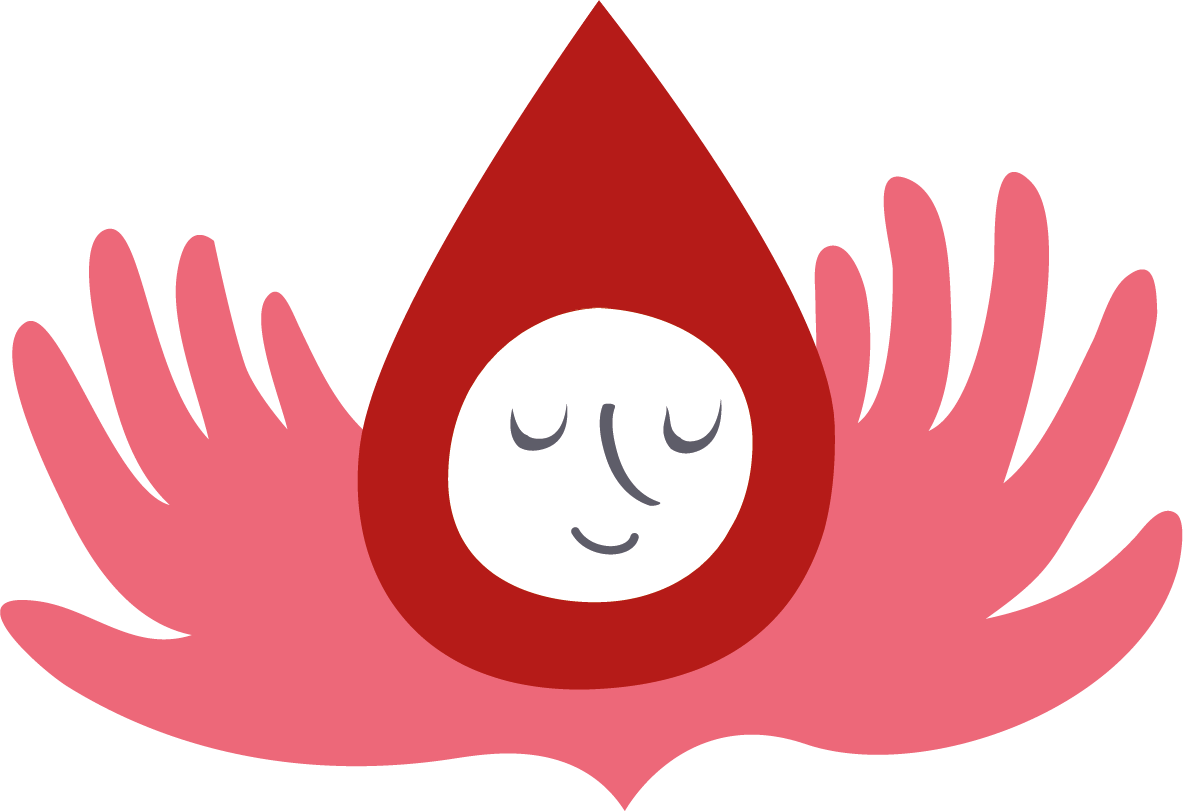 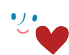 eConsult Health Ltd. | www.econsult.net Business address: eConsult Health Ltd, Moorfoot House, 221 Marsh Wall, London, E14 9FJ Registered address: Nightingale House, 46-48 East Street, Epsom, Surrey, KT17 1HQ Registered in England and Wales under company number 07628675